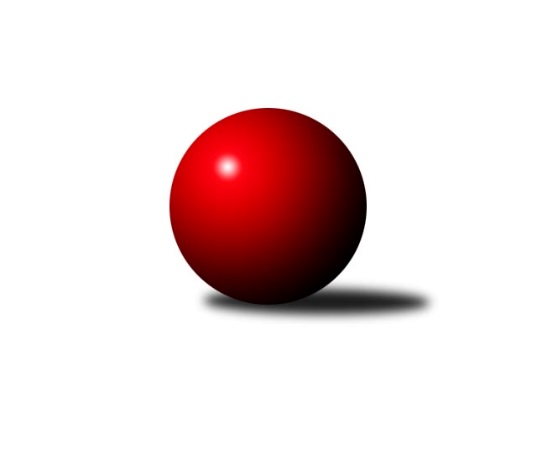 Č.13Ročník 2019/2020	2.2.2020Nejlepšího výkonu v tomto kole: 2579 dosáhlo družstvo: TJ Sokol Bohumín ˝C˝Krajský přebor MS 2019/2020Výsledky 13. kolaSouhrnný přehled výsledků:KK Lipník nad Bečvou ˝A˝	- TJ Nový Jičín ˝A˝	6:2	2432:2341	9.0:3.0	1.2.TJ Spartak Bílovec ˝A˝	- TJ Sokol Dobroslavice ˝A˝	2.5:5.5	2534:2568	6.0:6.0	1.2.TJ VOKD Poruba ˝B˝	- TJ Sokol Sedlnice ˝B˝	2:6	2354:2542	3.0:9.0	1.2.TJ Unie Hlubina ˝D˝	- TJ Horní Benešov ˝D˝	7:1	2449:2306	8.5:3.5	1.2.Kuželky Horní Benešov	- TJ Sokol Bohumín ˝C˝	3:5	2577:2579	6.0:6.0	2.2.Tabulka družstev:	1.	TJ Sokol Dobroslavice ˝A˝	12	9	1	2	61.5 : 34.5 	84.5 : 59.5 	 2500	19	2.	KK Lipník nad Bečvou ˝A˝	12	8	1	3	61.5 : 34.5 	84.0 : 60.0 	 2435	17	3.	TJ Unie Hlubina ˝B˝	11	7	1	3	55.0 : 33.0 	72.0 : 60.0 	 2442	15	4.	TJ Sokol Sedlnice ˝B˝	12	7	0	5	45.5 : 50.5 	74.5 : 69.5 	 2430	14	5.	TJ Unie Hlubina ˝D˝	12	6	1	5	50.5 : 45.5 	73.0 : 71.0 	 2402	13	6.	Kuželky Horní Benešov	11	6	0	5	49.0 : 39.0 	73.0 : 59.0 	 2460	12	7.	TJ Sokol Bohumín ˝C˝	12	6	0	6	50.0 : 46.0 	69.5 : 74.5 	 2437	12	8.	TJ Spartak Bílovec ˝A˝	12	6	0	6	48.0 : 48.0 	74.0 : 70.0 	 2422	12	9.	TJ Horní Benešov ˝D˝	12	3	1	8	37.5 : 58.5 	62.0 : 82.0 	 2356	7	10.	TJ Nový Jičín ˝A˝	12	3	0	9	37.5 : 58.5 	64.0 : 80.0 	 2388	6	11.	TJ VOKD Poruba ˝B˝	12	1	1	10	24.0 : 72.0 	49.5 : 94.5 	 2369	3Podrobné výsledky kola:	 KK Lipník nad Bečvou ˝A˝	2432	6:2	2341	TJ Nový Jičín ˝A˝	Richard Štětka	 	 181 	 222 		403 	 1:1 	 416 	 	229 	 187		Radek Škarka	Jiří Kolář	 	 199 	 203 		402 	 2:0 	 397 	 	197 	 200		Libor Jurečka	Vlastimila Kolářová *1	 	 164 	 211 		375 	 1:1 	 393 	 	198 	 195		Jan Pospěch	Michal Mainuš	 	 208 	 225 		433 	 2:0 	 385 	 	199 	 186		Radek Chovanec	Josef Hendrych	 	 195 	 207 		402 	 2:0 	 343 	 	187 	 156		Ján Pelikán	Petr Hendrych	 	 198 	 219 		417 	 1:1 	 407 	 	201 	 206		Petr Hrňarozhodčí: střídání: *1 od 51. hodu Martin SekaninaNejlepší výkon utkání: 433 - Michal Mainuš	 TJ Spartak Bílovec ˝A˝	2534	2.5:5.5	2568	TJ Sokol Dobroslavice ˝A˝	Filip Sýkora	 	 215 	 229 		444 	 1:1 	 444 	 	193 	 251		Karel Ridl	Tomáš Binar	 	 218 	 219 		437 	 1:1 	 441 	 	226 	 215		Karel Kuchař	Antonín Fabík	 	 196 	 192 		388 	 1:1 	 389 	 	200 	 189		Martin Třečák	David Binar	 	 198 	 217 		415 	 1:1 	 408 	 	223 	 185		Libor Veselý	Milan Zezulka	 	 208 	 237 		445 	 2:0 	 422 	 	207 	 215		Petr Číž	Vladimír Štacha	 	 199 	 206 		405 	 0:2 	 464 	 	238 	 226		Ivo Kovaříkrozhodčí: Nejlepší výkon utkání: 464 - Ivo Kovařík	 TJ VOKD Poruba ˝B˝	2354	2:6	2542	TJ Sokol Sedlnice ˝B˝	Rostislav Sabela	 	 219 	 192 		411 	 1:1 	 403 	 	193 	 210		Michaela Tobolová	Radim Bezruč	 	 187 	 192 		379 	 0:2 	 426 	 	198 	 228		Renáta Janyšková	Zdeněk Mžik	 	 202 	 207 		409 	 0:2 	 450 	 	224 	 226		Ivo Stuchlík	Jiří Adamus	 	 200 	 212 		412 	 0:2 	 456 	 	228 	 228		Rostislav Kletenský	Jaroslav Klekner	 	 197 	 190 		387 	 2:0 	 375 	 	190 	 185		Ladislav Petr	Zdeněk Hebda	 	 187 	 169 		356 	 0:2 	 432 	 	201 	 231		Jaroslav Chvostekrozhodčí: vedoucí družstevNejlepší výkon utkání: 456 - Rostislav Kletenský	 TJ Unie Hlubina ˝D˝	2449	7:1	2306	TJ Horní Benešov ˝D˝	František Oliva	 	 204 	 208 		412 	 2:0 	 379 	 	193 	 186		Zdeněk Kment	Jaroslav Kecskés	 	 219 	 220 		439 	 1:1 	 415 	 	225 	 190		Petr Dankovič	Hana Vlčková	 	 189 	 207 		396 	 1:1 	 385 	 	176 	 209		Zdeněk Žanda	Koloman Bagi	 	 190 	 197 		387 	 1.5:0.5 	 369 	 	190 	 179		Tomáš Zbořil	Alena Koběrová	 	 202 	 185 		387 	 1:1 	 404 	 	197 	 207		Zbyněk Tesař	František Tříska	 	 226 	 202 		428 	 2:0 	 354 	 	180 	 174		David Láčíkrozhodčí: Ved.družstevNejlepší výkon utkání: 439 - Jaroslav Kecskés	 Kuželky Horní Benešov	2577	3:5	2579	TJ Sokol Bohumín ˝C˝	Martin Koraba	 	 181 	 240 		421 	 1:1 	 436 	 	233 	 203		Václav Kladiva	Jaromír Martiník	 	 207 	 217 		424 	 0:2 	 463 	 	237 	 226		Jaroslav Klus	Jiří Jedlička	 	 212 	 219 		431 	 2:0 	 406 	 	202 	 204		Pavel Plaček	Miroslav Procházka	 	 231 	 197 		428 	 1:1 	 394 	 	190 	 204		Alfréd Hermann	Martin Weiss	 	 222 	 226 		448 	 2:0 	 430 	 	213 	 217		Jozef Kuzma	Petr Vaněk	 	 208 	 217 		425 	 0:2 	 450 	 	232 	 218		Jaromír Piskarozhodčí: Martiník JaromírNejlepší výkon utkání: 463 - Jaroslav KlusPořadí jednotlivců:	jméno hráče	družstvo	celkem	plné	dorážka	chyby	poměr kuž.	Maximum	1.	Ivo Kovařík 	TJ Sokol Dobroslavice ˝A˝	438.10	291.4	146.7	4.7	6/7	(464)	2.	Petr Chodura 	TJ Unie Hlubina ˝B˝	431.83	289.4	142.5	4.8	5/5	(469)	3.	Karel Ridl 	TJ Sokol Dobroslavice ˝A˝	431.50	293.6	137.9	5.2	6/7	(473)	4.	Jaroslav Klus 	TJ Sokol Bohumín ˝C˝	429.47	295.6	133.9	4.8	6/6	(463)	5.	Milan Zezulka 	TJ Spartak Bílovec ˝A˝	428.25	295.6	132.6	3.6	4/6	(445)	6.	František Oliva 	TJ Unie Hlubina ˝D˝	428.21	292.2	136.0	6.3	6/6	(453)	7.	Petr Vaněk 	Kuželky Horní Benešov	426.28	290.7	135.6	5.4	6/6	(453)	8.	Martin Koraba 	Kuželky Horní Benešov	425.83	287.7	138.1	5.6	6/6	(470)	9.	Václav Rábl 	TJ Unie Hlubina ˝B˝	425.74	297.2	128.5	5.1	5/5	(449)	10.	Ivo Stuchlík 	TJ Sokol Sedlnice ˝B˝	423.69	291.9	131.8	5.7	6/7	(450)	11.	Tomáš Binar 	TJ Spartak Bílovec ˝A˝	423.05	285.7	137.4	5.8	6/6	(498)	12.	Petr Číž 	TJ Sokol Dobroslavice ˝A˝	421.17	288.8	132.4	3.1	6/7	(454)	13.	Libor Veselý 	TJ Sokol Dobroslavice ˝A˝	420.42	292.7	127.8	7.1	6/7	(445)	14.	Petr Hrňa 	TJ Nový Jičín ˝A˝	419.84	289.5	130.3	5.6	7/7	(442)	15.	Richard Štětka 	KK Lipník nad Bečvou ˝A˝	419.43	288.1	131.3	5.7	5/6	(451)	16.	Radek Škarka 	TJ Nový Jičín ˝A˝	416.32	289.4	126.9	6.5	5/7	(447)	17.	Petr Hendrych 	KK Lipník nad Bečvou ˝A˝	416.27	284.8	131.5	5.7	5/6	(457)	18.	Michal Blažek 	TJ Horní Benešov ˝D˝	415.94	291.6	124.4	8.1	4/6	(452)	19.	Pavel Krompolc 	TJ Unie Hlubina ˝B˝	415.55	287.6	128.0	4.8	4/5	(442)	20.	David Binar 	TJ Spartak Bílovec ˝A˝	415.33	282.8	132.5	4.7	6/6	(445)	21.	Filip Sýkora 	TJ Spartak Bílovec ˝A˝	415.25	283.5	131.8	5.5	4/6	(444)	22.	Pavel Plaček 	TJ Sokol Bohumín ˝C˝	414.83	292.7	122.2	8.8	4/6	(430)	23.	Jaromír Martiník 	Kuželky Horní Benešov	412.97	289.0	124.0	6.3	6/6	(439)	24.	Rostislav Kletenský 	TJ Sokol Sedlnice ˝B˝	412.89	286.7	126.2	6.4	6/7	(456)	25.	Libor Pšenica 	TJ Unie Hlubina ˝D˝	412.11	291.0	121.1	9.0	6/6	(450)	26.	Jaromír Piska 	TJ Sokol Bohumín ˝C˝	410.97	285.3	125.7	7.4	6/6	(450)	27.	Michal Mainuš 	KK Lipník nad Bečvou ˝A˝	410.45	285.9	124.5	7.0	6/6	(436)	28.	Ladislav Petr 	TJ Sokol Sedlnice ˝B˝	410.45	276.2	134.3	5.8	5/7	(462)	29.	Vlastimila Kolářová 	KK Lipník nad Bečvou ˝A˝	410.27	288.4	121.9	6.4	5/6	(448)	30.	Radmila Pastvová 	TJ Unie Hlubina ˝D˝	409.97	286.7	123.2	5.6	5/6	(444)	31.	Michaela Tobolová 	TJ Sokol Sedlnice ˝B˝	408.92	288.7	120.2	6.6	6/7	(453)	32.	Karel Kuchař 	TJ Sokol Dobroslavice ˝A˝	408.57	282.8	125.8	7.3	7/7	(441)	33.	Renáta Janyšková 	TJ Sokol Sedlnice ˝B˝	408.06	285.7	122.4	6.1	6/7	(463)	34.	Josef Hendrych 	KK Lipník nad Bečvou ˝A˝	407.74	284.5	123.2	4.6	5/6	(441)	35.	Jaroslav Chvostek 	TJ Sokol Sedlnice ˝B˝	405.89	286.1	119.8	8.1	6/7	(438)	36.	Vladimír Štacha 	TJ Spartak Bílovec ˝A˝	404.88	287.0	117.9	8.3	6/6	(437)	37.	Jiří Jedlička 	Kuželky Horní Benešov	404.86	285.9	118.9	6.4	6/6	(448)	38.	Jaromír Hendrych 	TJ Horní Benešov ˝D˝	404.40	288.9	115.5	10.0	6/6	(467)	39.	Jaroslav Kecskés 	TJ Unie Hlubina ˝D˝	401.80	280.9	120.9	8.1	5/6	(439)	40.	Martin Třečák 	TJ Sokol Dobroslavice ˝A˝	401.67	279.7	122.0	5.8	6/7	(445)	41.	Zdeněk Mžik 	TJ VOKD Poruba ˝B˝	401.40	275.5	125.9	8.3	5/7	(441)	42.	Václav Kladiva 	TJ Sokol Bohumín ˝C˝	401.38	280.4	121.0	10.1	6/6	(436)	43.	Zdeněk Smrža 	TJ Horní Benešov ˝D˝	399.65	275.9	123.8	6.4	4/6	(473)	44.	Radek Chovanec 	TJ Nový Jičín ˝A˝	399.18	283.5	115.7	8.3	7/7	(432)	45.	Jozef Kuzma 	TJ Sokol Bohumín ˝C˝	399.00	277.6	121.4	10.0	6/6	(455)	46.	Lumír Kocián 	TJ Sokol Dobroslavice ˝A˝	397.53	280.3	117.2	9.2	5/7	(445)	47.	Josef Hájek 	TJ Unie Hlubina ˝B˝	396.97	277.6	119.4	8.1	5/5	(450)	48.	Rostislav Sabela 	TJ VOKD Poruba ˝B˝	395.88	282.1	113.8	12.8	7/7	(428)	49.	David Láčík 	TJ Horní Benešov ˝D˝	395.81	267.9	127.9	7.9	6/6	(461)	50.	Miroslav Procházka 	Kuželky Horní Benešov	394.80	269.4	125.4	7.6	5/6	(453)	51.	Zdeněk Hebda 	TJ VOKD Poruba ˝B˝	394.17	286.0	108.2	11.0	7/7	(416)	52.	Alfréd Hermann 	TJ Sokol Bohumín ˝C˝	394.04	281.0	113.1	10.1	5/6	(442)	53.	Libor Jurečka 	TJ Nový Jičín ˝A˝	393.58	273.3	120.3	9.0	6/7	(414)	54.	Eva Hradilová 	KK Lipník nad Bečvou ˝A˝	392.77	273.8	119.0	7.3	6/6	(442)	55.	Zdeněk Žanda 	TJ Horní Benešov ˝D˝	392.50	278.2	114.3	7.6	6/6	(430)	56.	Radim Bezruč 	TJ VOKD Poruba ˝B˝	391.00	277.6	113.4	10.5	6/7	(410)	57.	Zdeněk Kment 	TJ Horní Benešov ˝D˝	389.35	279.7	109.7	9.6	4/6	(486)	58.	Antonín Fabík 	TJ Spartak Bílovec ˝A˝	389.24	278.2	111.1	11.0	6/6	(436)	59.	Jan Pospěch 	TJ Nový Jičín ˝A˝	389.19	271.8	117.4	9.1	7/7	(444)	60.	Nikolas Chovanec 	TJ Nový Jičín ˝A˝	387.40	281.0	106.4	13.0	5/7	(405)	61.	Tomáš Zbořil 	TJ Horní Benešov ˝D˝	385.17	276.4	108.8	10.9	4/6	(441)	62.	Martin Švrčina 	TJ Horní Benešov ˝D˝	384.63	277.4	107.3	12.3	4/6	(436)	63.	Hana Vlčková 	TJ Unie Hlubina ˝D˝	384.12	279.6	104.5	9.6	6/6	(418)	64.	Alena Koběrová 	TJ Unie Hlubina ˝D˝	370.83	269.5	101.3	14.3	4/6	(391)	65.	David Schiedek 	Kuželky Horní Benešov	366.63	265.4	101.3	12.5	4/6	(395)		Michal Babinec 	TJ Unie Hlubina ˝B˝	431.00	280.0	151.0	8.0	1/5	(431)		Petr Stareček 	TJ VOKD Poruba ˝B˝	431.00	281.0	150.0	9.0	1/7	(431)		Martin Weiss 	Kuželky Horní Benešov	421.58	298.2	123.4	10.0	3/6	(448)		Lubomír Richter 	TJ Sokol Bohumín ˝C˝	421.00	308.0	113.0	11.0	1/6	(421)		Jana Martiníková 	Kuželky Horní Benešov	419.00	296.0	123.0	8.0	1/6	(419)		Tomáš Sobotík 	TJ Sokol Sedlnice ˝B˝	418.00	265.0	153.0	3.0	1/7	(418)		Miloš Šrot 	TJ Spartak Bílovec ˝A˝	414.00	280.0	134.0	6.0	1/6	(414)		Martin Gužík 	TJ Unie Hlubina ˝B˝	413.67	294.5	119.2	9.2	3/5	(429)		Jiří Petr 	TJ Nový Jičín ˝A˝	411.00	290.0	121.0	9.0	1/7	(411)		Michal Kudela 	TJ Spartak Bílovec ˝A˝	410.00	266.0	144.0	5.0	1/6	(410)		Jaroslav Klekner 	TJ VOKD Poruba ˝B˝	408.83	293.7	115.2	10.3	4/7	(430)		Jana Stehlíková 	TJ Nový Jičín ˝A˝	407.60	284.1	123.5	4.2	2/7	(438)		Rudolf Riezner 	TJ Unie Hlubina ˝B˝	405.22	286.2	119.0	6.0	3/5	(443)		Nikola Tobolová 	TJ Sokol Sedlnice ˝B˝	401.00	276.0	125.0	4.0	1/7	(401)		Petr Dankovič 	TJ Horní Benešov ˝D˝	400.50	265.5	135.0	8.5	1/6	(415)		Rostislav Bareš 	TJ VOKD Poruba ˝B˝	400.00	276.0	124.0	8.0	1/7	(400)		Jaroslav Koppa 	KK Lipník nad Bečvou ˝A˝	400.00	277.0	123.0	7.0	1/6	(400)		František Tříska 	TJ Unie Hlubina ˝D˝	399.67	288.0	111.7	13.2	3/6	(444)		Pavlína Krayzelová 	TJ Sokol Bohumín ˝C˝	396.75	276.3	120.5	7.5	2/6	(402)		Roman Grüner 	TJ Unie Hlubina ˝B˝	395.67	276.3	119.3	6.8	3/5	(425)		Veronika Rybářová 	TJ Unie Hlubina ˝B˝	394.50	272.5	122.0	7.0	2/5	(408)		Zdeněk Štefek 	TJ Sokol Dobroslavice ˝A˝	393.00	278.0	115.0	8.5	2/7	(406)		David Stareček 	TJ VOKD Poruba ˝B˝	392.00	276.0	116.0	9.5	3/7	(430)		Přemysl Horák 	TJ Spartak Bílovec ˝A˝	391.67	287.7	104.0	11.8	2/6	(399)		Jan Petrovič 	TJ Unie Hlubina ˝B˝	390.00	266.0	124.0	6.0	1/5	(390)		Koloman Bagi 	TJ Unie Hlubina ˝D˝	387.00	294.0	93.0	12.0	1/6	(387)		Jiří Adamus 	TJ VOKD Poruba ˝B˝	386.50	280.1	106.4	12.1	3/7	(412)		Jiří Kolář 	KK Lipník nad Bečvou ˝A˝	386.00	269.1	116.9	9.4	3/6	(402)		Josef Navalaný 	TJ Unie Hlubina ˝B˝	386.00	270.0	116.0	6.0	1/5	(386)		Helena Hýžová 	TJ VOKD Poruba ˝B˝	385.33	278.0	107.3	10.7	3/7	(391)		Petr Kowalczyk 	TJ Sokol Sedlnice ˝B˝	384.00	267.0	117.0	5.0	1/7	(384)		Ladislav Štafa 	TJ Sokol Bohumín ˝C˝	384.00	277.0	107.0	9.0	1/6	(384)		Roman Klímek 	TJ VOKD Poruba ˝B˝	380.00	275.0	105.0	9.0	1/7	(380)		František Sedláček 	TJ Unie Hlubina ˝D˝	378.25	274.3	104.0	12.3	2/6	(422)		Tibor Kállai 	TJ Sokol Sedlnice ˝B˝	377.00	273.0	104.0	10.0	1/7	(377)		Zbyněk Tesař 	TJ Horní Benešov ˝D˝	376.33	263.7	112.7	12.0	3/6	(404)		Helena Martinčáková 	TJ VOKD Poruba ˝B˝	375.50	265.0	110.5	9.5	2/7	(392)		Miroslav Bár 	TJ Nový Jičín ˝A˝	372.00	249.0	123.0	10.0	1/7	(372)		Oldřich Neuverth 	TJ Unie Hlubina ˝D˝	372.00	261.0	111.0	12.0	1/6	(372)		Ján Pelikán 	TJ Nový Jičín ˝A˝	369.83	258.9	110.9	11.3	4/7	(397)		Michaela Černá 	TJ Unie Hlubina ˝B˝	369.25	278.5	90.8	15.0	2/5	(427)		Petr Lembard 	TJ Sokol Bohumín ˝C˝	367.00	267.0	100.0	16.0	1/6	(367)		Karel Kudela 	TJ Unie Hlubina ˝B˝	366.00	254.0	112.0	12.0	1/5	(366)		David Juřica 	TJ Sokol Sedlnice ˝B˝	365.17	258.0	107.2	10.5	3/7	(386)		Vilém Zeiner 	KK Lipník nad Bečvou ˝A˝	361.00	276.0	85.0	14.0	1/6	(361)		Miroslav Petřek  st.	TJ Horní Benešov ˝D˝	359.00	281.0	78.0	19.0	1/6	(359)		Milan Binar 	TJ Spartak Bílovec ˝A˝	358.17	252.0	106.2	13.5	3/6	(412)		Kristýna Samohrdová 	TJ Sokol Sedlnice ˝B˝	353.00	263.5	89.5	15.5	2/7	(363)		Ota Beňo 	TJ Spartak Bílovec ˝A˝	352.75	255.0	97.8	12.0	2/6	(363)Sportovně technické informace:Starty náhradníků:registrační číslo	jméno a příjmení 	datum startu 	družstvo	číslo startu25961	Jiří Adamus	01.02.2020	TJ VOKD Poruba ˝B˝	1x22107	Martin Sekanina	01.02.2020	KK Lipník nad Bečvou ˝A˝	1x14992	Peter Dankovič	01.02.2020	TJ Horní Benešov ˝D˝	1x
Hráči dopsaní na soupisku:registrační číslo	jméno a příjmení 	datum startu 	družstvo	11367	Jiří Kolář	01.02.2020	KK Lipník nad Bečvou ˝A˝	Program dalšího kola:14. kolo7.2.2020	pá	16:00	TJ Sokol Bohumín ˝C˝ - TJ Unie Hlubina ˝B˝	8.2.2020	so	9:00	TJ Sokol Sedlnice ˝B˝ - TJ Spartak Bílovec ˝A˝	8.2.2020	so	9:00	TJ Sokol Dobroslavice ˝A˝ - Kuželky Horní Benešov	8.2.2020	so	9:00	TJ Nový Jičín ˝A˝ - TJ VOKD Poruba ˝B˝	8.2.2020	so	10:00	TJ Horní Benešov ˝D˝ - KK Lipník nad Bečvou ˝A˝				-- volný los -- - TJ Unie Hlubina ˝D˝	Nejlepší šestka kola - absolutněNejlepší šestka kola - absolutněNejlepší šestka kola - absolutněNejlepší šestka kola - absolutněNejlepší šestka kola - dle průměru kuželenNejlepší šestka kola - dle průměru kuželenNejlepší šestka kola - dle průměru kuželenNejlepší šestka kola - dle průměru kuželenNejlepší šestka kola - dle průměru kuželenPočetJménoNázev týmuVýkonPočetJménoNázev týmuPrůměr (%)Výkon3xIvo KovaříkDobrosl. A4643xRostislav KletenskýSedlnice B113.854564xJaroslav KlusBohumín C4634xIvo KovaříkDobrosl. A112.874643xRostislav KletenskýSedlnice B4562xIvo StuchlíkSedlnice B112.354502xIvo StuchlíkSedlnice B4503xJaroslav KlusBohumín C110.614631xJaromír PiskaBohumín C4502xMilan ZezulkaBílovec A108.254451xMartin WeissKuželky HB4481xFilip SýkoraBílovec A108444